General Meeting Agenda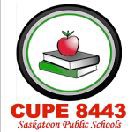 Date: September 9 2017  10am          Location: Walter Murray Sign InCall to order – Scott BarrettWelcome to Treaty 6 Territory in the Homeland of the Metis NationCUPE National Rep – Will BauerAdoption of Agenda –Reading of the Equality Statement (Laurie)New Members:Roll call of officers (Carole-Anne)Minutes of previous meeting – Date: June 3 2017 (Carole-Anne)Matters arising out of minutes -  Secretary-Treasurer’s Report (Corina)Correspondence – (see the back table for other information)CUPE Education-Stewarding WorkshopsCUPE Saskatchewan- All President’s MeetingSFL-VariousScholarships ReceivedAboriginal Council ConferencePresident’s Report – Scott BarrettReports of committees – reports printed as submittedVP Chief Shop steward (Donna)VP Communication – (Dene)Education Committee (Vacant)Labour Management (Scott)Occ. Health & Safety (Ray H)Pension and Benefits (Dave)Scholarship Committee (Charlene)Social Committee (Mark)Bargaining/Negotiation- (Scott)CUPE Sask P3 Committee – (Clayton)EWSC (Clayton)CUPE National Library Committee – (Carole- Anne)CUPE National Pink Triangle – (Shar-Lee Haichert)Other -Reports from Delegates and Educational’s –Clayton Wilson- Back to Batoche Canoe TripRay Heather/Larry Martin- SFL OH&S TrainingCharlotte Sopatyk-Labour Law WorkshopUnfinished BusinessCommunications CommitteeBudget CommitteeReporting FormSite Rep MeetingBargaining UpdateNomination and Elections of Education Chair; 3 year Trustee•New BusinessCommunications/Cost Share/Social Media/Quarterly News LetterPD session November 2017(Carole-Anne)Scholarship CommitteeSteward Learning Series September 15-17 2017 Recommendation to send up to 4 stewardsAll Presidents Meeting Recommendation sending Scott and DeneAboriginal Council Conference Recommendation to send 2 membersEWSC ConferenceRemembrance Day WreathTuition AssistanceQuestions and InformationGood of the Union – Contact Joanne Mueller MuellerJ@spsd.sk.caAdjournmentNext General Meeting: Wed. Oct 4, 2017  Location: Bedford Road Auditorium	Time: 7 pm